Урок в 5 классе ( УМК  Л.М.Рыбченкова, О.М.Александрова, А.В.Глазков, А.Г.Лисицын. М., «Просвещение», 2012 г.)Тема: «Корень слова».   Цели урока: - дать понятие о корне как морфеме; - научиться находить корень слова, подбирать однокоренные слова.   Задачи урока:Образовательные:- формирование умения находить корень слова через подбор однокоренных слов и анализ лексического значения;- знакомство с омонимичными корнями;- формирование навыков разграничения омонимичных корней.      2. Развивающие:            - развитие орфографической зоркости;            - развитие наблюдательности и логического мышления.      3. Воспитательные:           - развитие интереса к предмету через элементы занимательности;           - воспитание чувства любви и бережного отношения к природе.Тип урока. Урок изучения и первичного закрепления новых знаний.Оборудование: проектор, ноутбук, интерактивная доска,  пульты для системы голосования, доска, учебник, карточки.Методы обучения: частично-поисковый, объяснительно-иллюстративный.Структура урока. 1. Оргмомент.2. Мотивация.3. Актуализация знаний.4. Введение в тему урока.5. Объяснение темы урока.6. Закрепление по теме.7. Физкультминутка.8. Тест на усвоение полученных знаний с использованием системы голосования.9. Итоги урока.10. Домашнее задание.11. Рефлексия.  Планируемые результаты.1. Личностные: - достаточный объём словарного запаса и усвоенных грамматических средств для свободного выражения мыслей и чувств в процессе речевого общения; - способность к самооценке на основе наблюдения за собственной речью.2. Метапредметные: - адекватное понимание информации устного и письменного сообщения;владение разными видами чтения; - способность определять цели предстоящей учебной деятельности, последовательность действий, оценивать достигнутые результаты и адекватно формулировать их в устной и письменной форме;- коммуникативно целесообразное взаимодействие с окружающими людьми в процессе речевого общения, совместного выполнения каких-либо задач, участия в обсуждениях.3. Предметные:- освоение базовых основ лингвистики; опознавание и анализ основных единиц языка, грамматических категорий языка; проведение различных видов анализа слова, словосочетания, предложения и текста;- осознание эстетической функции родного языка, способность оценивать эстетическую сторону речевого высказывания при анализе текстов художественной литературы.Ход урока.Оргмомент. (Слайд 1)Добрый день, ребята!Вы готовы начать урок? Улыбнитесь друг другу.Внимательно слушайте – и всё услышите.Внимательно смотрите – и всё увидите.Думайте – и всё поймёте.Откройте тетради, запишите: число,  классная работа. Сегодня я приглашаю вас совершить путешествие по стране, которая называется«Морфемика».Мотивация.    Во время нашего путешествия мы будем собирать “секреты”, которые помогут вам лучше разобраться в теме урока и правильно выполнить задания на уроке. Вы должны быть дружными, активными, внимательными. Только таким ребятам страна Морфемика открывает свои секреты!- Интересно, что это за страна Морфемика? Кто её жители?Актуализация знаний.Давайтевозьмем рюкзак, в который положим  знания.Эти знания помогут нам в путешествии.   Продолжи предложение:Морфемика – наука, которая изучает . . . . (морфемы)Морфема – это. . . (значимая часть слова)Я знаю морфемы: . . ., . . ., . . ., . . . (приставка, корень суффикс, окончание)Молодцы! Страна Морфемикас радостью открывает двери перед вами!Итак, мы с вами попали в страну Морфемику.  А теперь угадайте: кто ждет нас в гости, чтобы поделиться своей мудростью? Чьи секреты мы сегодня будем собирать?Для этого выполним задание.Введение в тему урока.Орфографическая разминка - учебник, стр. 40, п. 11. Продолжим разминку, внимание на слайд. (Слайд 2.)  Вставьте пропущенные буквы. Из вставленных букв составьте слова. Хок…ей, м…рфема, тер…итория, извинит…, тен…ис, буд…те добры; …делать, кол…екция, пр…стите, здра…ствуйте, бл…годарю.(корень слова)     Верно, ребята. Сегодня на уроке мы отправимся в гости к Корню, чтобы узнать все его секреты.-  Как вы думаете, какая тема нашего урока?(корень слова) (Слайд 3)Запишите в тетради.- А какие цели нашего урока-путешествия? (научиться правильно выделять корень в словах, подбирать однокоренные слова…)Объяснение новой темы.Чтобы раскрыть 1-й секрет этой морфемы, нам надо выполнить следующее задание.Запишите предложения, вставляя пропущенные буквы и выделяя корни у сущ.Как нас раду…т кр…сота и ар…матп…левых цв…тов! Но часто к нимтянутся жадные руки и безжалос…норвут их. Давайте бер…жно относиться к каждому цветоч…ку!- Ребята, давайте выразительно прочитаем эти предложения.- Можно ли назвать это текстом?  Вспомните, что такое текст?- Какая тема этого текста? Чему учит данный текст? - Выделите корни в словах первого предложения. Прочитайте слова без корня. - Можно ли без корня понять значение слова?Я, как морфема, очень важна!   Слова не может быть без меня!Вывод (1-й секрет). Корень – главная значимая часть слова.Молодцы, ребята! В нашем рюкзаке 1-й секрет. И мы двигаемся дальше.Есть у слова корень, ветви и листва.  Ствол как смысл, которым наша речь жива.  (Слайд 4)Лингвистическая сказка.   Жил-был много лет назад корень –земл -. Нашли его люди и подумали: «Что с ним делать?» А корень и говорит: «Посадите меня, и я разрастусь в большое дерево».   Посадили люди корень, стал он расти. Сначала один росток пустил, потом второй, третий… Много ростков появилось от корня – земл - . Все они похожи на корень, но и своё в каждом есть. - Работа с деревом корней.-  Интересно, какие слова вырастите вы на этом дереве?(земельный, землица, заземлить, земляной, земной, приземлиться…)- Что общего у всех слов? (Значение)- Как называются слова этого дерева? (Однокоренные)- В какой морфеме заключено общее лексическое значение?(Слайд 5) Вывод (2 секрет). В корне заключено общее лексическое значение однокоренных слов.(Слайд 6)Вывод. Запись в тетрадь-справочник определение корня. Потренируемся!Давайте тоже вырастим такие необычные деревья.(Ученики работают с деревом корней (на листах). Раздаю листы, работают в парах.Корни для работы: - един -, - див -, - явл -,  - скрип  -.Обменяйтесь листочками, посмотрите: может быть, вы ещё запишите какие-нибудь слова.Давайте прочитаем, что у вас получилось. - Все ли слова могут вырасти на одном дереве? Нет лишних?- Какое значение заключено в корне слова? Работа с учебником. Откройте учебник на стр. 158, прочитайте определение.   Рюкзаки наши потяжелели. Сделаем привал, поиграем в «Третий лишний».Я слова читаю вам.Вы прислушайтесь к словам.Может, лишние попали?Докажите, как узнали.= Лес, лестница, лесник.= Косичка, косить, покос.= Левый, лев, налево.= Смешной, смешать, смешить.- Являются ли данные слова однокоренными?Корень у слов одинаковый, а лексическое значение разное. - Как называются слова, одинаковые по произношению и написанию, но разные по лексическому значению? (омонимы)Такие корни тоже называются омонимичными. - Можно ли такие слова вырастить на одном дереве? (нет)   Стр. 40, лингвистическая игра  Работа у доски.(карточка, класс выполнят вместе с учеником) Потренируемся!              Одного прошу к доске: получи заданье,                                            Постарайся приложить максимум вниманья.Задание инд. (у доски) "Рабочая тетрадь. 1 часть" (Л.М.Рыбченкова, Т.Н.Роговик) , стр. 32, № 3.Класс работает со стихотворением.Запишите стихотворение, выделите корни, найдите однокоренные слова.Чтобы сосны, липы, елиНе б…лели, з…ленели,Чтобы новые л…саПоднимались в н…беса,Их под звон и гомон птичийОхр…няет друг – л...сничий. = Чтобы раскрыть ещё один секрет, Корень приготовил вам такое задание. Откройте учебники на стр. 41. Упр. 78. (устно)- В каких строчках записаны слова, помогающие найти корень слова? (1, 6)- Как они называются? (однокоренные)- Как называются  слова в 3, 5 строчках? (формы слова)- Какая морфема служит для образования форм слова? (окончание)Есть у слова формы, есть родня,Корень вам поможет найти лишь она. - Что же надо сделать, чтобы правильно выделить корень слова? (подобрать однокоренные слова)Вывод (3 секрет).Чтобы найти корень слова, нужно подобрать однокоренные слова.Физкультминутка.Закройте глазки, представьте: лето, солнце, сад, порхают бабочки, цветут цветы…«Верю – не верю». - Верите ли вы, что слова лето, полетать - однокоренные? (нет) - Верите ли вы, что садовый, садовому, садовая - однокоренные? (нет) - Верите ли вы, что солнце, солнечный, солнышко – однокоренные слова? (да) - Верите ли вы, что есть омонимичные корни? (да)= Нам надо положить в рюкзак знаний последний секрет Корня.- Как вы думаете: однокоренные слова могут быть только одной и той же частью речи или нет?Посмотрите на дерево корней.Одной или разных частей речи словаПомогут вам корень найти всегда.Вывод (4 секрет). Однокоренные слова могут быть одной частью речи, а могут относиться к разным частям речи.Учебник стр. 41, упр. 80.Первичная проверка полученных знаний.. - Ребята, вот мы и добрались до дома Корня. Стал ли наш рюкзак тяжелее? А что принесли мы в своем рюкзаке? (Секреты корня)  - Давайте проверим свои рюкзачки, всё ли на месте, ничего ли не потеряли? (Слайд 7)Молодцы, ребята!Но Корень решил проверить, хорошо ли вы запомнили все его секреты.Контроль усвоения полученных знаний. Тест ( система голосования)Выбери верное утверждение.    1-а, 2-в, 3-б, 4-в, 5- а,  6- б . (а в б - в а б)1. Корень – это…А) главная значимая часть слова,Б) часть речи,В) часть предложения.2. В корне заключено…А) значение одного слова,Б) значение предметностиВ) общее лексическое значение однокоренных слов.3. Чтобы найти корень, нужно…А) изменить слово,Б) подобрать однокоренные слова,В) объяснить значение слова.4. Однокоренные слова…А) могут быть только одной частью речи,Б) могут быть только разных частей речи,В) могут быть одной частью речи, а могут относиться к разным частям речи.5. В какой строке записаны слова с омонимичными корнями?А) длинная коса, косить траву, косой заяц;Б) водяной, водица, подводный;В) трава, травяной, травинка.6. В какой строке записаны однокоренные слова?А) озеро, за озером, озёра;Б) солнце, солнечный, солнышко;В) спокойному, спокойная, спокойного.7.Итоги.Я очень рада, что состоялся наш урок.Ну а сейчас приходит время уроку подвести итог.Вы хорошо поработали. Отметки.8. Домашнее задание. (Слайд 8)П. 11.По выбору:"Найти корень слова ... что зажечь внутри фонаря огонёк" (М.А.Рыбникова). Зажгите такой огонёк, выполняя  упр. 81.Кто - то представит себя садоводом и вырастит замечательные деревья, используя слова сиять, чудо.А если кому - то нравится уединение, тот представит себя писателем, сказочником и напишет  лингвистическую сказку о корне.9.Рефлексия.Слов на свете нам не счесть, В каждом слове корень есть.Чтобы грамотно писать,Надо корень выделять.- Чему научились на уроке?- Что нового узнали на уроке?- Как называются корни, одинаковые по написанию, но разные по значению?- Было ли вам интересно?Урока время истекло,             (Слайд 9)Я вам, ребята благодарна.С корнями справились легкоИ поработали ударно.Спасибо за урок. До свидания.Дополнительные материалы к уроку.Работа с текстом. — Прослушайте текст, выделите в нем однокоренные слова. Голубая ель.Мне поведали недавно историю о ёлке, которую посадили в одном дворе. Это была голубая серебристая ель. Голубое дерево из сказки. Жильцы пересадили елочку сами. Привезли из лесопитомника маленькое деревце. По совету лесника, вырыли яму, подготовили рыхлую землю, обложили дно лесным дерном. Из леса привезли даже немного хвои, чтобы ель чувствовала себя, как дома. Дерево принялось. На еловых ветках появились свежие пушистые побеги. Ель стала гордостью всего дома, его украшением. И вот однажды, перед Новым годом, ранним утром жильцы дома увидели, что елку кто-то срубил. Срубил не у корня, а забрал юную пушистую верхушку. Изуродованное дерево стояло во дворе, распластав оставшиеся нижние ветви, словно ему отрубил голову палач. Люди долго смотрели на ель, не веря своим глазам, смотрели с болью, содроганием, гневом… На следующий день прикрепили к дереву табличку: «Памятник подлецу , который под Новый год срубил эту елку». Ель засохла и умерла. Табличка на мертвом дереве укреплена до сих пор. Человек, убивший дерево, проходит, может быть, мимо него каждый день. И каждый день мертвая ель, как молчаливый укор совести, напоминает ему о содеянном. — Выпишите группы однокоренных слов, выделите корень, докажите, что они однокоренные. Запишите стихотворение, выделите корни, найдите однокоренные слова.Чтобы сосны, липы, ели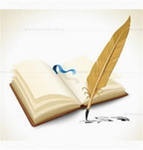 Не б…лели, з…ленели,Чтобы новые л…саПоднимались в н…беса,Их под звон и гомон птичийОхр…няет друг – л...сничий.Запишите стихотворение, выделите корни, найдите однокоренные слова.Чтобы сосны, липы, ели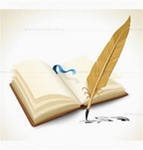 Не б…лели, з…ленели,Чтобы новые л…саПоднимались в н…беса,Их под звон и гомон птичийОхр…няет друг – л...сничий.Корень слова – главная значимая часть,Родственные связи дарят корню власть.Выясни умело линию родства –Однокоренные подбери слова.